Отделение Пенсионного фонда РФ по Курганской области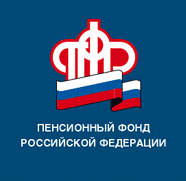                                ПРЕСС-РЕЛИЗЗауральцам выплачено свыше 120 млн рублей в качестве ежемесячных пособий для малообеспеченных семейВ Государственное учреждение – Отделение Пенсионного фонда РФ по Курганской области на сегодняшний день поступило более 22 тысяч заявлений на предоставление выплат беременным женщинам и одиноким родителям с детьми от 8 до 17 лет. Прием и обработка документов ведутся ежедневно. Для принятия решения о назначении ежемесячного пособия ОПФР делает запросы в региональные и федеральные органы власти. Уточняются персональные данные, сведения о доходах и имуществе заявителей, наличие судебных решений о выплате алиментов и другая информация. В связи с этим максимальный срок рассмотрения заявления может составлять до 30 рабочих дней. В настоящее время специалистами обработано порядка 75% поступивших заявлений.   Напомним, обратиться за получением данных мер социальной поддержки можно с 1 июля 2021 года. Правом на ежемесячные выплаты обладают мамы и папы, которые в одиночку воспитывают детей от 8 до 17 лет. Также поддержка рассчитана на будущих мам, вставших на учет в медицинских организациях в первые 12 недель беременности. Общим условием для обеих категорий является уровень среднедушевого дохода семьи – он не должен превышать прожиточного минимума на душу населения, установленного в регионе. В Курганской области этот показатель составляет 10 696 тысяч рублей. Сведения о доходах учитываются за 12 месяцев, но отсчет этого периода начинается за 4 месяца до даты подачи заявления. Это значит, что если гражданин обращается за выплатой в сентябре 2021 года, то будут учитываться доходы семьи c мая 2020 года по апрель 2021 года. При комплексной оценке нуждаемости также берется в расчет наличие недвижимости и транспорта. Подать заявление можно онлайн через Единый портал государственных услуг gosuslugi.ru или лично в клиентской службе Пенсионного фонда. В связи с неблагоприятной эпидемиологической обстановкой прием граждан ведется по предварительной записи. Записаться или задать вопросы о предоставлении выплат можно по телефону контакт-центра 8-800-600-06-27. 